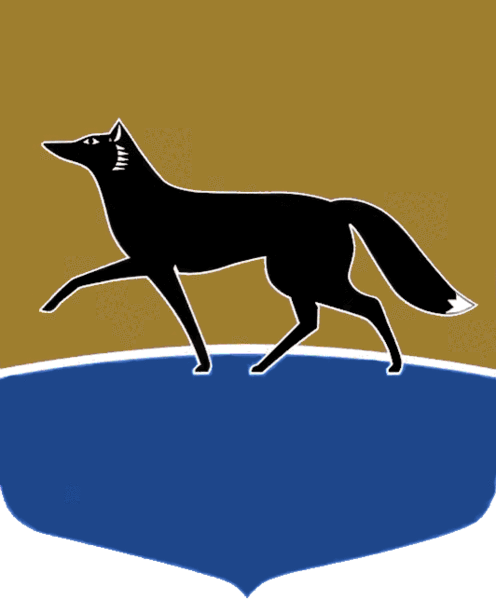 Принято на заседании Думы 29 марта 2023 года№ 300-VII ДГОб отдельном наказе избирателейВ соответствии с Порядком работы с наказами избирателей, данными депутатам Думы города, утверждённым решением Думы города 
от 26.09.2012 № 225-V ДГ, Дума города РЕШИЛА:Утвердить наказ избирателей, поступивший депутату Думы города Слепову М.Н. в соответствии с частью 9  статьи 2 Порядка работы с наказами избирателей, данными депутатам Думы города, утверждённого решением Думы города от 26.09.2012 № 225-V ДГ, направленный на оказание социально-экономической поддержки муниципального бюджетного общеобразовательного учреждения средней общеобразовательной школы 
№ 10 с углублённым изучением отдельных предметов в форме приобретения мягких зон для коридоров школы с целью организации внеурочной деятельности в рамках реализации школьного инновационного проекта «Создание безопасной и комфортной организации всех видов учебной 
и внеурочной деятельности для всех участников образовательных отношений» в 2022 – 2024 годах.Председатель Думы города							М.Н. Слепов «03» апреля 2023 г.